«Подвиг твой останется в веках!»Ну, здравствуй, солдат! Герой Великой Отечественной войны! Со дня победы России над Фашистской Германией прошло почти 75 лет. Ты был молодым в то время. Храбрым… Ты погиб, сражаясь на войне, но тем самым, ты дал нам возможность жить в мирное время, под мирным небом над головой! Спасибо тебе! Спасибо за всё! Твой подвиг бессмертен, и мы его не забудем. Каждый год, 9 мая, мы все собираемся у памятника, и вспоминаем вас – солдат, защитников Родины! Мы благодарим всех: и офицеров, и командиров, но главных, кого мы благодарим – вас – простых солдат! Без вас этой победы не было бы. Ты должен знать, что всё, что ты делаешь, ты делаешь на благо своих потомков и миллионы людей, благодаря тебе, живут сейчас в нашей стране. Мы все вам обязаны жизнью за это!Но недавно я задалась вопросом: каковы главные качества солдата: храбрость, смелость, отвага? Нет! Солдат должен быть сильным! Сильным не физически, а морально. Ведь не каждый человек найдёт в себе силы, чтобы убить человека, даже врага. Но ты – справился! Ты поборол в себе все противоречия и принципы! И победил! Я бы так не смогла.Сейчас, в наше время, мы узнаём о ваших подвигах на уроках истории и литературы. Нам рассказывают о важных исторических лицах и боях. И конечно же нам рассказывают о вас –  простых солдатах, отдавших жизнь за мирное небо. Но ваши подвиги не напрасны. В будущем вам будут поставлены десятки тысяч различных мемориалов и памятников.  Благодаря вам продвигается наука и современные технологии. Возможно, если бы ты дожил до нашего времени, у тебя бы это было. Но ты отдал жизнь за то, чтобы жили мы, чтобы мы не видели тот ужас, который увидел ты! И не важно, где ты воевал: в битве за Сталинград или участвовал в блокаде Ленинграда, может быть, ты сражался на танке или даже дошёл до Берлина – но это всё не важно. Ты всё равно победил. Даже ценою своей жизни. Ты – Герой! Герой своей страны! Мы вас помним, всю жизнь будем помнить! Да. Пусть мы и не знаем ваших имён и фамилий, званий и конкретных подвигов, но мы помнили. Помним и будем помнить!                   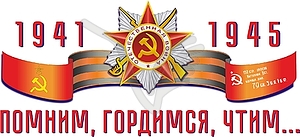 